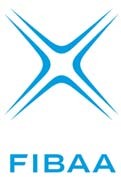 Description of Course Unit according to the ECTS User’s Guide 2021© FIBAA – December 2020Course unit titleMarketing TheoryCourse unit codeMNP801Type of course unit (Compulsory, optional)OptionalLevel of course unit (according toEQF: first cycle Bachelor, second cycle Master)The Third Cycle of Doctoral Degree ProgramYear of study when the course unit is delivered(if applicable) 2020 - 2021Semester/trimester when the course unit is delivered3rd Semester of Doctoral StudyNumber of ECTS credits allocated4.8 CreditsName of lecturer(s)Prof. Dr. Sri Wahyuni Astuti, S.E.,M.S.Prof. V.Henky Supit,SESri Gunawan DBA.Learning outcomes of the course unitBy the end of the course, the students are expected to gain the following competencies:Analyzing and developing marketing ideas, concepts and theories; with logical, critical, systematic and creative thinking.Developing comprehensive arguments, and scientific solutions in marketing field logically and critically based on the empirical facts in order to build scientifically and justifiable concepts and theories according to the academic ethics.Mode of delivery (face-to-face, distance learning)Face-to-face Distance learning using AULA UNAIR (due to pandemic COVID-19 situation)Prerequisites and co-requisites (if applicable)   -Course contentsLearning materials for this course are described in the following materials: Forming a student’s scientific marketing mindsetScientific LawTheory Construction in MarketingThe School of Marketing ThoughtTheory BundlingRole Theory in MarketingConsumer Culture TheoryRelationship Theory in MarketingService Dominant LogicResource Advantage Theory and The End of Marketing.Recommended or requiredreading and other learning resources/toolsFollowings are the literature references the students can refer to each week: Books:Kuhn, Thomas S. 1996. The Structure of Scientific Revolutions. Chicago :University of Chicago PressPopper, Karl R. 2002. The Logic of Scientific Discovery. New York: Harper & Row.Hunt, Shelby D. 2010. Marketing Theory; Foundations, Controvercy, Strategy, Resource-Advantage Theory. NY: M.E. Sharpe.Jagdish N. Sheth., et al. 2005. Marketing Theory: Evolution and Evaluation. John Wiley & Sons Incorporated.Articles:Hyman, MichaelR. Robert Skipper and Richard Tansey (1991), “Two Challenges for the three Dichotomies Model, AMA Winter Education ConferenceHutchinson Kennerh D.(1952). “Marketing as a Science : An Appraisal”, Journal of Marketing 16 (January), 286-293Bartels, Robert (1974), “The Identity Crisis in Marketing”, Journal of Marketing 38 (October), 73-76Robin, Donald P. (1970), “Toward a Normative Science in Marketing”, Journal of Marketing 14 (Octozber), 73 – 76.And other several articles, with topics adapted to learning materials.Planned learning activities and teaching methodsLecturesDiscussion or Work GroupPresentationLanguage of instructionEnglishIndonesiaAssessment methods and criteriaIn order to pass this course, the students must meet the followings:Being punctual and meeting 75% attendance of the scheduled classes.Achieving a satisfactory attempt at all assessment tasks listed below:Assessment details:Weekly assignment: 10%Student’s individual participation: 30%Mid semester examinations: 30%Final semester examinations: 30% 